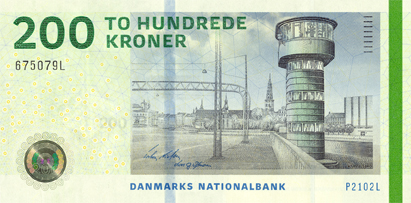 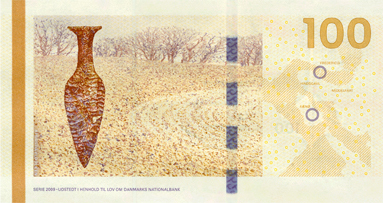 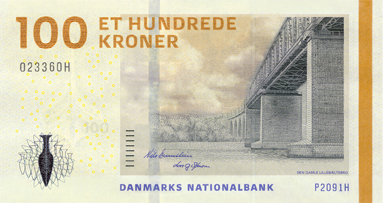 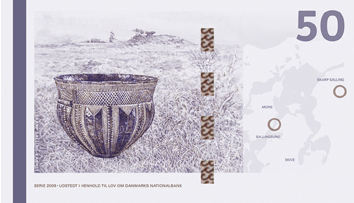 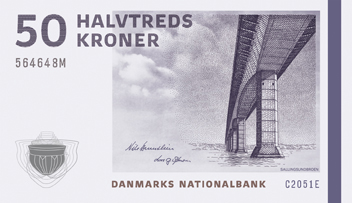 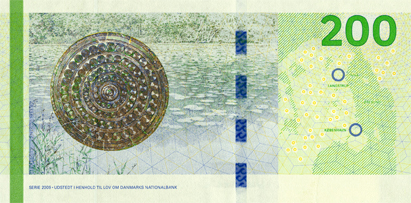 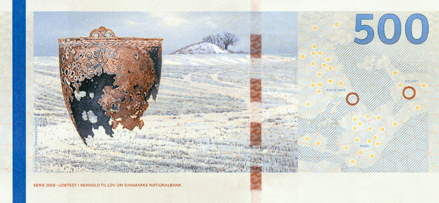 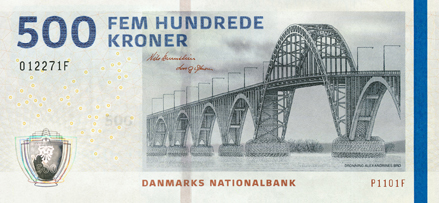 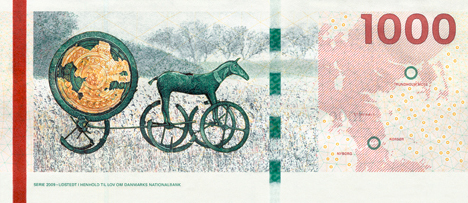 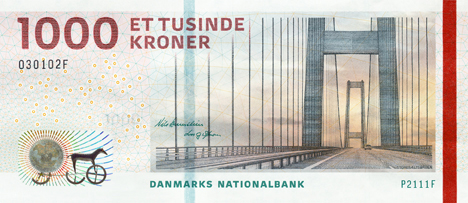 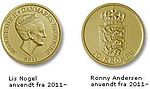 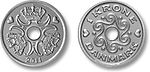 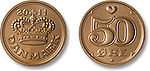 A tin-bronze 50-øre coinA cupronickel 1-krone coinAn aluminium bronze 10-kroner coin (2011- series)